临淄区民政局2021年政府信息公开工作年度报告本报告按照《国务院办公厅政府信息与政务公开办公室关于印发<中华人民共和国政府信息公开工作年度报告格式>的通知》(国办公开办函〔2021〕30号)和《中华人民共和国政府信息公开条例》要求编制，全文包括总体情况、主动公开政府信息情况、收到和处理政府信息公开申请情况、政府信息公开行政复议及行政诉讼情况、政府信息公开工作存在的主要问题及改进情况、其他需要报告的事项。本年度报告中所列数据统计期限从2021年1月1日到12月31日止。    一、总体情况今年以来，临淄区民政局在区委、区政府和市局的正确领导下，严格按照《中华人民共和国政府信息公开条例》规定，健全体制机制，强化工作措施，扎实开展工作，积极主动回应社会关切，依法依规进行答复，切实保证人民群众的参与权、知情权，有序推进政府信息公开工作开展。2021年度本机关主动公开政府信息249条，具体情况如下：（一）主动公开信息情况。其中业务工作42条、政府会议2条、重大行政决策0条、规划计划1条、民生公益9条、社会救助67条、社会福利88条、重要部署执行公开0条、建议提案办理10条、财政信息3条、管理和服务公开3条、其他24条。（以下为部分主动公开信息截图。）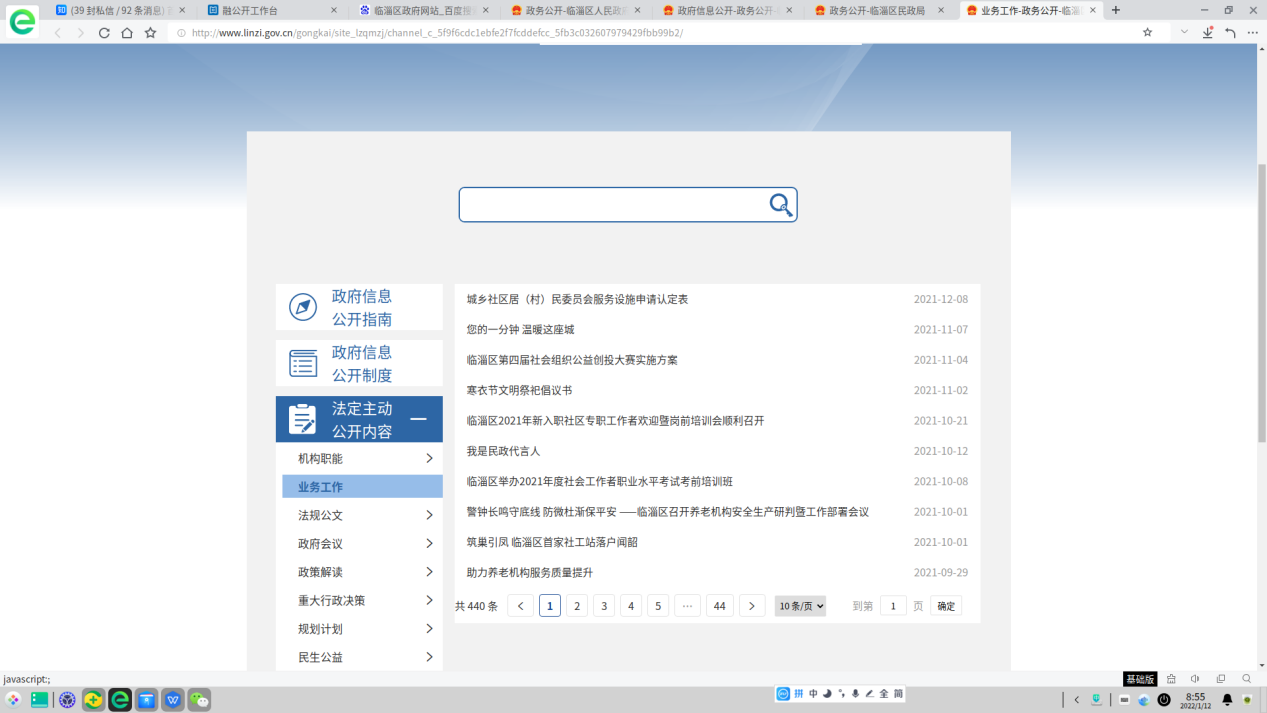 图1.业务工作截图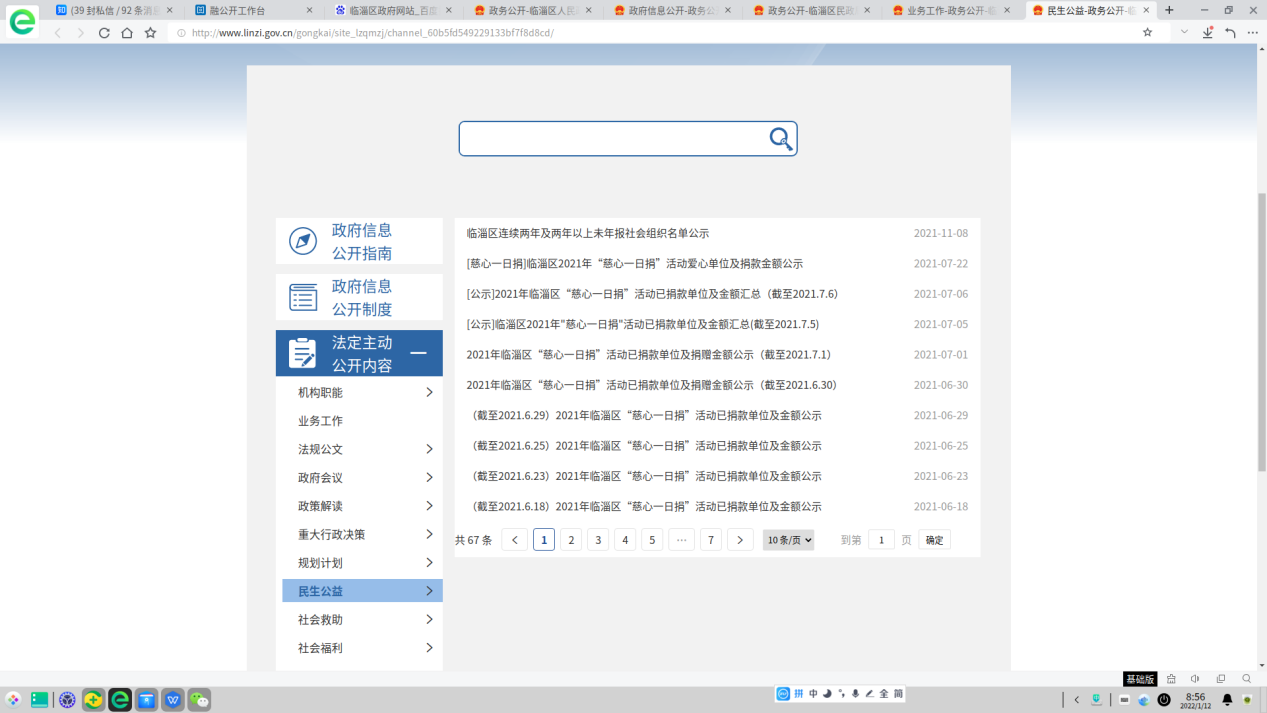 图2.民生公益截图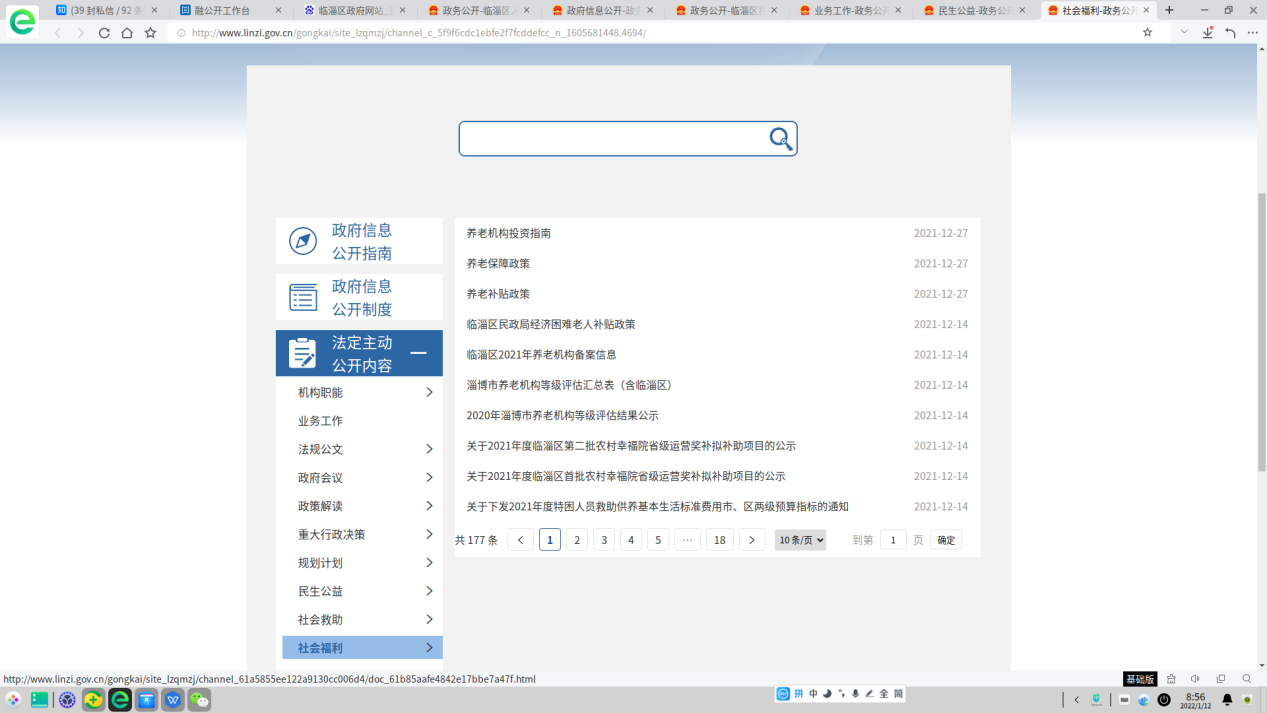 图3.社会福利截图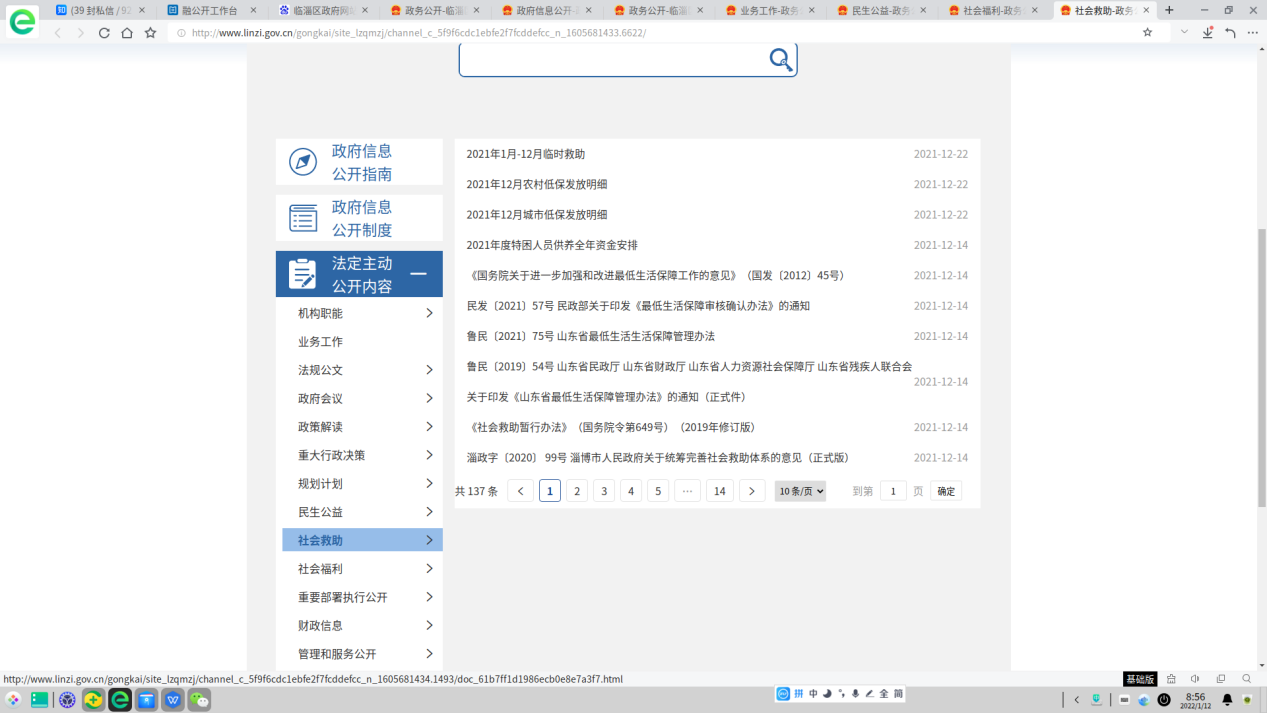 图4.社会救助截图（二）依申请公开情况。2021年我局收到依申请公开2件，其中，通过邮件等方式收到自然人关于本单位政府信息公开申请0件，通过政府平台收到自然人关于本单位政府信息公开申请2件。目前，均已办结，办结率100%。 （三）政府信息管理情况。落细信息工作责任制度。明确信息公开责任人，对拟在局门户网站公开的政府信息进行内容审查和保密审查，统筹做好政务公开和保密工作，做到涉密信息不公开，公开信息不涉密。注重信息管理衔接。对主动公开目录和事项标准进行梳理，对交叉栏目、信息，进行统一梳理，杜绝重复现象，确保公开信息依法、及时、全面、准确和合理。（四）政府信息公开平台建设情况。在临淄区门户网站设立临淄区民政局政府信息公开专栏，整合“临淄民政”微信公众号功能，力求做到信息同步。结合民政工作实际，调整栏目设置，及时更新了“社会福利”、“双随机、一公开”等栏目，按要求对外公开政府信息，做到及时维护和更新。（五）监督保障情况。及时调整临淄区民政局政务公开工作领导小组，配备1名同志负责政务公开工作。按时参加全区业务培训会议。严格按照上级要求，及时更新政府部门信息，补全确实要素，确保监督途径畅通。二、主动公开政府信息情况三、收到和处理政府信息公开申请情况四、政府信息公开行政复议、行政诉讼情况五、存在的主要问题及改进情况存在问题：一是政府信息公开工作意识不强。主动公开信息范围较小，对民众关注的信息关注度不够，不能充分发挥平台作用。二是政策解读形式单一。政策解读形式仅仅局限于文件，形式单一，需要进一步深化。改进情况：我单位将持续加强政务信息公开工作力度，扩充信息公开范围，及时关注民政领域热点工作，充实信息公开内容。创新政策解读公开形式，深化解读内容，从形式、内容方面着手，用群众喜闻乐见的方式进行形象化、口语化、多元化解读，使群众听得懂、记得牢、用得上。六、其他需要报告的事项（一）本年度并无收取信息处理费。（二）2021年区民政局共收到区十八届人大四次会议2号、22号、23号、24号、25号5项建议，区政协十届四次会议15号、16号、17号、122号、142号5项提案。对收到的全部提案建议区民政局进行了认真办理，办结率100%、满意率100%，并及时公开办理情况报告，接受社会监督。年度工作要点落实情况。根据部门职责，对“社会救助”、“社会福利”等重点栏目进行更新维护，定期进行公示。做好本部门财政预算、决算公开。做好本部门重要文件的政策解读，对主动公开的政策类文件进行解读。做好部门会议公开工作。做好本部门信箱和网站互动平台答复工作，做到按时、合法、合规答复。（四）政务公开工作创新情况。每季度召开全局政务公开工作总结会议，针对季度工作中存在的问题进行分析解决，并以此为契机，开展全局政务公开工作培训，持续推进政务公开工作规范化、标准化。第二十条	第 （一） 项第二十条	第 （一） 项第二十条	第 （一） 项第二十条	第 （一） 项信息内容本年制发件数本年废止件数现行有效件数规章000行政规范性文件000第二十条	第 （五） 项第二十条	第 （五） 项第二十条	第 （五） 项第二十条	第 （五） 项信息内容本年处理决定数量本年处理决定数量本年处理决定数量行政许可000第二十条	第 （六） 项第二十条	第 （六） 项第二十条	第 （六） 项第二十条	第 （六） 项信息内容本年处理决定数量本年处理决定数量本年处理决定数量行政处罚000行政强制000第二十条	第 （八） 项第二十条	第 （八） 项第二十条	第 （八） 项第二十条	第 （八） 项信息内容本年收费金额  （单位 ：万元）本年收费金额  （单位 ：万元）本年收费金额  （单位 ：万元）行政事业性收费000（本列数据的勾稽关系为：第一项加第二项之和，等于第三项加第四项之和）（本列数据的勾稽关系为：第一项加第二项之和，等于第三项加第四项之和）（本列数据的勾稽关系为：第一项加第二项之和，等于第三项加第四项之和）申请人情况申请人情况申请人情况申请人情况申请人情况申请人情况申请人情况（本列数据的勾稽关系为：第一项加第二项之和，等于第三项加第四项之和）（本列数据的勾稽关系为：第一项加第二项之和，等于第三项加第四项之和）（本列数据的勾稽关系为：第一项加第二项之和，等于第三项加第四项之和）自然人法人或其他组织法人或其他组织法人或其他组织法人或其他组织法人或其他组织总计（本列数据的勾稽关系为：第一项加第二项之和，等于第三项加第四项之和）（本列数据的勾稽关系为：第一项加第二项之和，等于第三项加第四项之和）（本列数据的勾稽关系为：第一项加第二项之和，等于第三项加第四项之和）自然人商业企业科研机构社会公益组织法律服务机构其他总计一、本年新收政府信息公开申请数量一、本年新收政府信息公开申请数量一、本年新收政府信息公开申请数量2000002二、上年结转政府信息公开申请数量二、上年结转政府信息公开申请数量二、上年结转政府信息公开申请数量0000000三、本年度办理结果（一）予以公开（一）予以公开2000002三、本年度办理结果（二）部分公开（区分处理的，只计这一情形，不计其他情形）（二）部分公开（区分处理的，只计这一情形，不计其他情形）0000000三、本年度办理结果（三）不予公开1．属于国家秘密0000000三、本年度办理结果（三）不予公开2．其他法律行政法规禁止公开0000000三、本年度办理结果（三）不予公开3．危及“三安全一稳定”0000000三、本年度办理结果（三）不予公开4．保护第三方合法权益0000000三、本年度办理结果（三）不予公开5．属于三类内部事务信息0000000三、本年度办理结果（三）不予公开6．属于四类过程性信息0000000三、本年度办理结果（三）不予公开7．属于行政执法案卷0000000三、本年度办理结果（三）不予公开8．属于行政查询事项0000000三、本年度办理结果（四）无法提供1．本机关不掌握相关政府信息0000000三、本年度办理结果（四）无法提供2．没有现成信息需要另行制作0000000三、本年度办理结果（四）无法提供3．补正后申请内容仍不明确0000000三、本年度办理结果（五）不予处理1．信访举报投诉类申请0000000三、本年度办理结果（五）不予处理2．重复申请0000000三、本年度办理结果（五）不予处理3．要求提供公开出版物0000000三、本年度办理结果（五）不予处理4．无正当理由大量反复申请0000000三、本年度办理结果（五）不予处理5．要求行政机关确认或重新出具已获取信息0000000三、本年度办理结果（六）其他处理1.申请人无正当理由逾期不补正、行政机关不再处理其政府信息公开申请0000000三、本年度办理结果（六）其他处理2.申请人逾期未按收费通知 要求缴纳费用、行政机关不再处理其政府信息公开申请0000000三、本年度办理结果（六）其他处理3.其他0000000三、本年度办理结果（七）总计（七）总计2000002四、结转下年度继续办理四、结转下年度继续办理四、结转下年度继续办理0000000行政复议行政复议行政复议行政复议行政复议行政诉讼行政诉讼行政诉讼行政诉讼行政诉讼行政诉讼行政诉讼行政诉讼行政诉讼行政诉讼结果维持结果纠正其他结果尚未审结总计未经复议直接起诉未经复议直接起诉未经复议直接起诉未经复议直接起诉未经复议直接起诉复议后起诉复议后起诉复议后起诉复议后起诉复议后起诉结果维持结果纠正其他结果尚未审结总计结果维持结果纠正其他结果尚未审结总计结果维持结果纠正其他结果尚未审结总计000000000000000